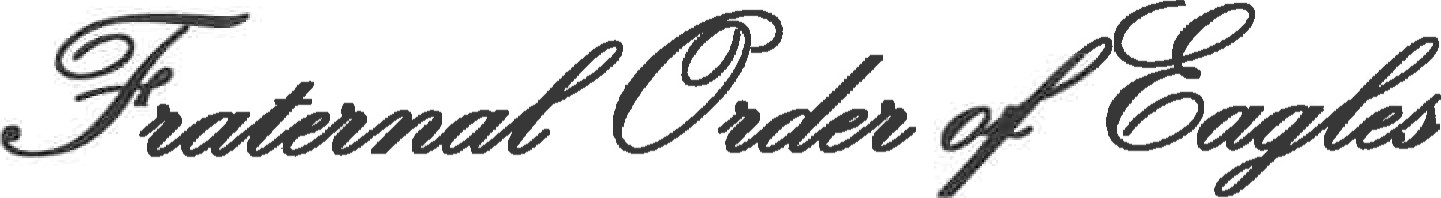 MAY 2023PUBLICATION OF THE OHIO STATE AERIE, F.O.E.I wish to say THANK YOU to all the membership for the thoughts, prayers and best wishes for me during the last couple of months during my medical procedures.I was able to attend the Central Zone Conference at Reynoldsburg (Big Walnut) Aerie #3261 in April. The Aerie and Auxiliary did a good job as hosts for the conference. Attendance was good Saturday, but very bad Sunday.Hope to see all of you at State Testimonial in Delaware Aerie #376 Saturday May 06, 2023. I hope to be well enough to make it.State District meeting speakers this month the topic will be your choice.Remember to Score One for the FOE.Secretaries, please post for all to see and read.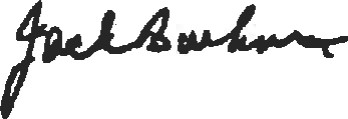 Jack BuehnerState Convention will be June 13th - 17th 2023 at the DoubleTree by Hilton HotelColumbus — Worthington 175 Hutchinson Avenue, Columbus, OH 43235 (614) 885-3334 Grand Aerie Convention at the Nugget Casino Resort Reno, Nevada July 22-27 2023.Necrology report is now due. Send to the State Secretary's office or call 1-800-382-2815.Letters for State Officers are to be sent to the State Aerie Secretary's office Attention: Nomination Committee. Letters have to be for an individual but can put multiple letters in one envelope. Deadline may 31st 2023Letters for Zone Officers and Deputy State Presidents are to be sent to the State Aerie Secretary's office Attention: Advisory Committee. Letters have to be for an individual but can put multiple letters in one envelope. Deadline may 31st 2023Ritual forms are on our website ohiostatefoe.com.April, 2023April, 2023A LONG THE BUCKEYE TRAIL.We have lost some of our friends and brothers and sisters this past month. Please keep their families in your prayers and thoughts for the loss of their family members. God Bless our military retired and active. Thank You for what you have done and continue to do.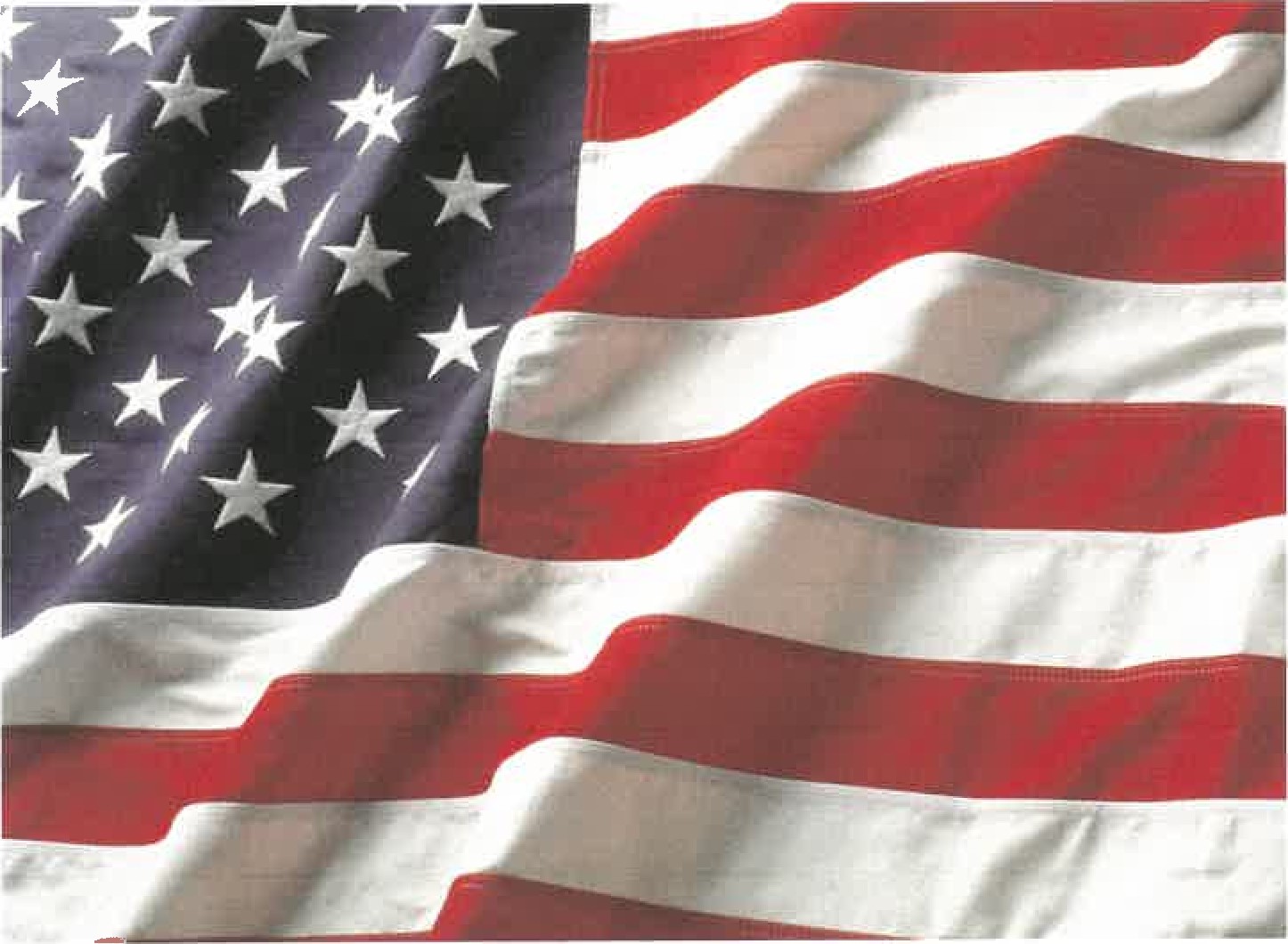 MAY NEWS LETTERDENOTES QUOTADENOTES QUOTA  DENOTES QUOTA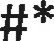 	TOP FIVE STATES	TOP FIVE OHIO AERIE1 OHIO	1	AERIE #370	69 2 MICHIGAN	919	2	AERIE #3615	43 3 WASHINGTON 840 3 AERIE #3881 37 4 PENNSYLVANIA 648 4 AERIE #2252 34 5 FLORIDA 625 5 AERIE #1403 31TOP TEN DISTRICTSDISTRICT #21 121	6	DISTRICT81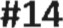 DISTRICT #22 107	7	DISTRICT #9	80DISTRICT #12 93	8	DISTRICT80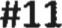 DISTRICT91	9	DISTRICT79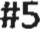 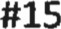 DISTRICT85	10	DISTRICT #19	78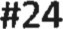 % OF	NO GOOSE EGG DISTRICTS	ZONE YTD TOTALS	ACTUAL QUOTA QUOTA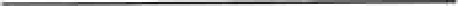 	DISTRICT # 	SOUTHWEST	2281 1416 161%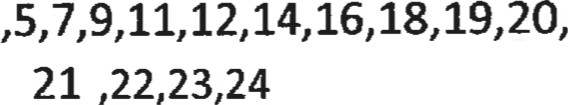 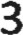 	NORTHWEST	4696 3564 132%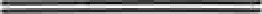 15,410 9348 165%OHIO TOTALS	QUOTA	9348	APRIL TOTALS	1464	YEAR TO DATE	15,410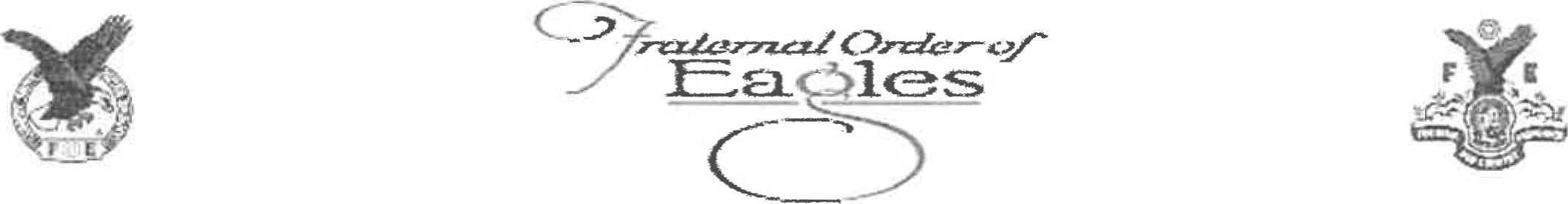 Hello Brothers and Sisters,We wanted to reach out, to inform you that we are still doing the Ohio State Eagles Special Activity, we hope those who participated last year, will play again. Remember it's open to all Aerie & Auxiliary members, family and friends too. If you know someone that would like to participate, just let us know and pay $12.00.REMEMBER, THIS ACTIVITY IS COLLECTED AT STATE CONVENTION EACH YEAR ONLY. IT IS NOTCONNECTED WITH ANY LOCAL AUXILIARIES SPECIAL ACTIVITY. SO, STOP BY AND SEE US A OUR TABLE.IF YOU'RE UNABLE TO ATTEND THE CONVENTIONS, AND WANT TO KEEP YOUR NUMBER, YOU CAN ALWAYS SEND YOUR PAYMENT TO ME AT THE ADDRESS LISTED BELOW BEFORE JUNE 1 OF EACH YEAR.Make check or money order payable to the OHIO STATE AUXILIRY, FOE, put in the memo for Eagles Spec. Act. THANK YOU so much for supporting the Ohio State Auxiliary. We hope you continue to play.YOU CAN WIN MORE THAN ONCE IN A MONTH & MORE THAN ONCE IN A YEAR!	$300.00	$200.00	$100.0025 - $25.00Take care, be safe on your travels and we will see you there. Connie Arnold, PSP, State Special Activity Chairman Leisa Oiler, PSPSTATE OFFICER'S RECEPTIONJUNE 16, 2023 6:30 PMTICKETS PRICE $15.00 PER PERSONTICKETS MAY BE PICKED UP IN THE STATESECRETARY'S OFFICE AT CONVENTION. PLEASE FILL OUT THE FORM BELOW AND MAIL TO:OHIO STATE AERIE, 1170 RICHFIELD CENTER RD.BEAVERCREEK, OHIO 45430NAMEPHONE NO.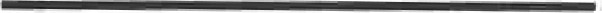 NO TICKETSx $15.00 =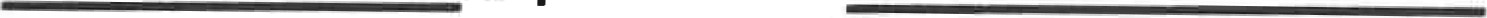 01110 STATEAERIE, F,O.E.Brothers,We are asking for your assistance. When writing checks to the Ohio State Aerie, please separate your checks as follows:Don Case Scholarship / Village Network / God, Flag &Country - may be in 1 check (check to: Ohio State Aerie)Rec. Park - may be in 1 check (check to: Ohio State Eagles Rec Park)All Other Charities (11) - may be in 1 check(check to: Ohio State Eagles Charity Fund Inc.)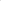 This fund includes Alzheimer's, Blind Fund, Cancer Fund,Children's, Diabetes, Golden Eagle, Heart Fund, Kidney Fund, Lew Reed Spinal Cord Injury, and Eagle Village and the Ohio State University ProjectIf the check is for a single charity, put the Charity name in the memo space; if there are several, please enclose a separate piece of paper with this information.These funds are in 3 separate accounts and we cannot separate them when we deposit them. Your cooperation will be greatly appreciated. PLEASE KEEP THIS LETTER FOR FUTURE REFERENCEThank You,	Mail to:Bill Isaacs, Secretary	Ohio State Aerie, F.O.E.1170 Richfield Center Rd.		Beavercreek, OH 45430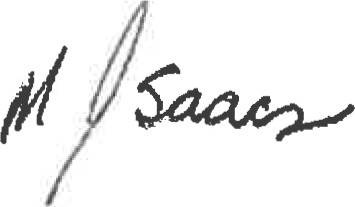 	2023	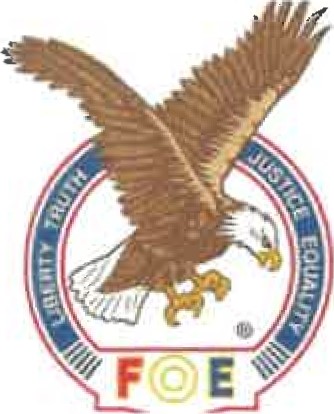 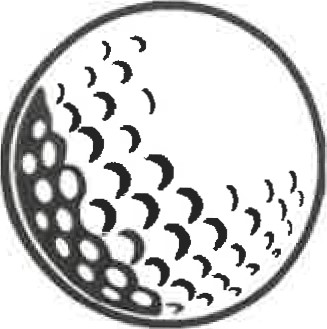 GolfersJoin us for theSouthwest ZoneBOB LA WHORN MEMORIAL GOLF TOURNAMENTJune 03, 20238:00 AM Shot Gun StanPleasant Hill Golf Course 6487 Hankins Rd.Middletown, Ohio 45044 (513) 539-7220Entry Fee - $50.00 per player($300.00 per team)Hole Sponsorships - $25.00 per holeChecks made payable toSouthwest Zone, TreasurerPlease mail entry form and check to:Tim Epp125 E Central AveSpringboro, OH 45066Goffers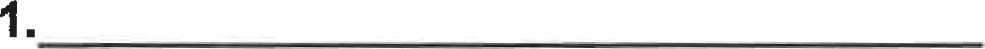 2.3. 4.Team Captain Name: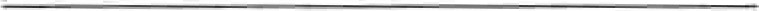 Address:	City:	State:	Zip Code: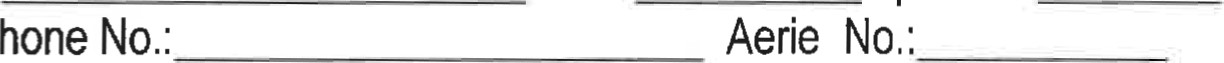 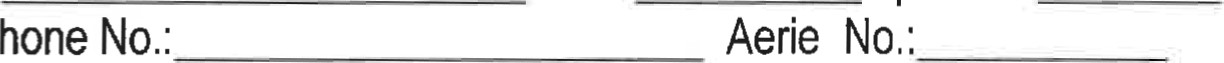 Deadline for entries: May 20, 2023.BEFORE THE STATE CONVENTIONGETS UNDERWAYLET'S PLAY GOLF AND HAVE USSOME FUNWHEN: MONDAY JUNE 12, 20238:30am SHOTGUN BE THERE BY 8:OOam WHERE: WILLOW RUN GOLF COURSE1158 HAZELTON-ETNA RD SWPATASKALA OHIO, 43062 (740) 927-1932DIRECTION: TAKE 23 SOUTH, MERGE ON 270 E. TAKE EXIT 30OH-161(13.7MlLES) TAKE 310 TOWARDOohnstown/pataskala)TURN RIGHT GOES ABOUT 112 MILE GOLF COURSE ON RIGHT4-per SCRAMBLE, IF YOU DON'T HAVE 4 DON'T WORRY WEWILL MATCH YOU UP. LADIES you CAN GOLF ALSOCOST: $40.00 PER GOLFER, THIS INCLUDES BAG LUNCH WIDRINK, GOLF/CART & SKINS, 112 SKiNS & 50/50 WILL GO TOWARD DAVE'S CHARITY ACUTE MYELOID LEUKEMIA RESEARCHDRESS CODE: NO DENIM, SHIRTS w/ COLLARS	TEAM CAPTAIN:	AERIE orAUXILIARYPHONE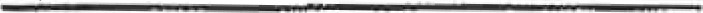 PARTNERS IF ANYAMOUNT ENCLOSED $, PAYABLE TO DAVE WOLTZ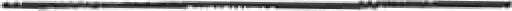 	MAIL TO:	PLEASE MAIL BACK	DAVE WOLTZ	SOON AS POSSIBLE	505 WESTVIEW DR	THANK YOU	LANCASTER, OH 43130 (740-653-2685)	BECKY1ENTRY FORM32ND ANNUAL LES ZIMMERMAN MEMORIAL HANDICAP CHARITYOHIO STATE AERIE, F.O.E.JULY 15TH AND 16TH, 2023ZANESVILLE EAGLES #302NAME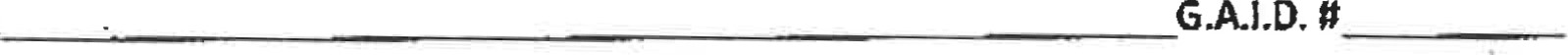 	ADDRESS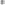 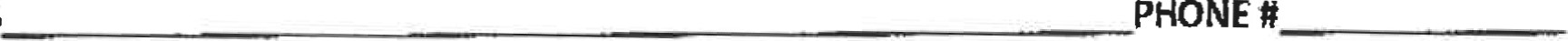 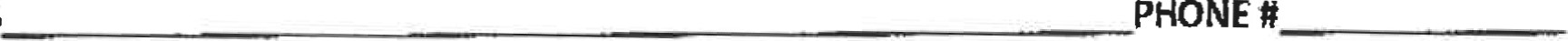 	cnY	STATE	ZIP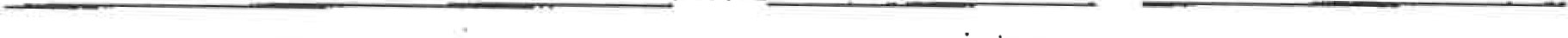 MUST BE AN AERIE MEMBER IN GOOD STANDING TO PLAY IN TOURNAMENTi WISH TO PLAY IN THE FOLLOWING GROUP (aRCLE ONLY ONE) HANDICAP (any HANDICAP 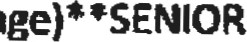 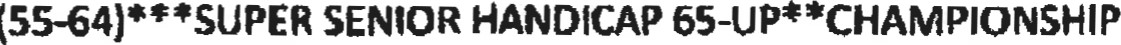 	AGE AT 	OF TOURNAMENT: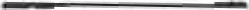 	I HAVE NO PARTNER	MY PARTNER IS FROM ANOTHER AERIE	SIGNATURE OF PARTNER	AERIE NAME & #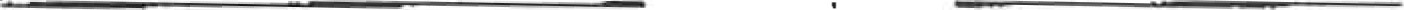 AERIE SECRETARY SIGNATUREI WILL BE PLAYING GOLF WITH	NAME	G.A.I.D. #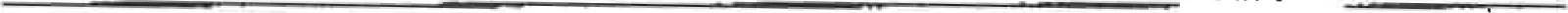 	ADDRESS	PHONE #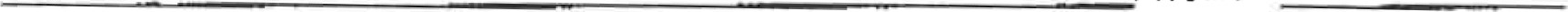 ctTY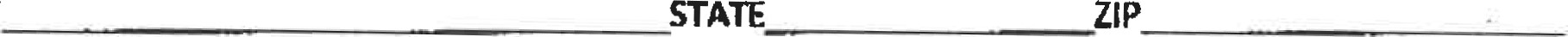 MUST BE AN AERIE MEMBER IN GOODg*NDlNG TO PLAY IN TOURNAMENTWISH TO 	IN THE FOLLOWING GROUP (CIRCLE ONLY ONE) HANDICAP (any HANDICAP 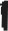 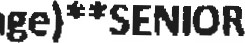 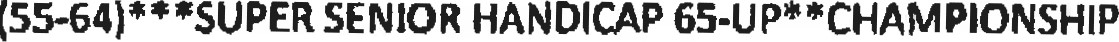 AGE AT TIME OF TOURNAMENT: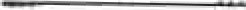 AERIE SECRETARY SIGNATUREMUST BE AN AERIE MEMBER IN GOOD STANDING TO GOLF IN TOURNAMENTNO REFUNDS WILL BE GIVENMAIL ro10 STATE AERIE 1170 RICHFIELD CENTER RD BEAVERCREEK OR 45430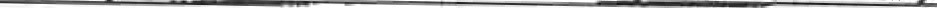 32ND ANNUAL LES ZIMMERMAN MEMORIAL HANDICAP CHARITY GOLF TOURNAMENTOHIO STATE AERIE, F.O.E.THE 32ND ANNUAL LES ZIMMERMAN MEMORIAL HANDICAP CHARITY GOLF TOURNAMENTSPONSORED BY THEOHIO STATE AERIE F.o.E., WILL BE HOSTED BY ZANESVILLE #302. IT WILL BE AT THE JAYCEE GOLF COURSE AND FULLER'S FAIRWAY. THE DATE FOR THE ONE WEEKEND TOURNAMENT 15 SATURDAY AND SUNDAY JULY 15TH & 	2023.THE TOURNAMENT WILL HAVE A CHAMPIONSHIP FLIGHT AND 3 SUB-FUGHTS. IF YOU SIGN UP FOR THE HANDICAP FLIGHT AND SHOOT 79 OR LOWER YOU WILL BE PUT IN THE CHAMPIONSHIP FLIGHT.THIS js TO PROTECT THE HANDICAP GOLFERS. IF YOU ARE A CHAMPIONSHIP GOLFER, PLEASE SIGN-UP AS ONE. THE HANDICAP SYSTEM WILL BE THE CALLAWAY SYSTEM WITH THE COMMITTEE TO MAKE THE DECISION ON WHAT DAY TO CALLAWAYTHE ENTRY FEE ts $85.00 PER PERSON. IT INCLUDES GREEN FEES AND CART FOR 36 HOLES, TROPHIES ORPLAQUE, CASH PRIZES AND GOLF BALLS FO THE LONG DRIVE, PIN SHOTS AND FEWEST PUTTS. PLAQUES WILL BE GIVEN TO THE FIRST PLACE WINNERS IN EACH FLIGHT.WILL CLOSE ON MAY 31" 2023 OR THE FRST 500 ENTRIES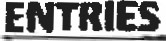 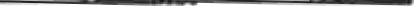 TOURNAMENT RULESALL GOLFERS MUST_ØE AN AERIE MEMBER IN GOOD STANDING AND SHOW DUES RECEIPT UPON CHECK IN.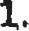 2. ALL GOLFERS WILL PLAY IN FOURSOMES AND RIDE IN CARTS 3. THERE WILL BE NO SPECTATORS PERMITTED TO RIDE IN CARTS OR WALK WITH THE GROUP	4. NO MORE THAN MO PLAYERS FROM AN AERIE CAN PLAY TOGETHER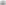 5. REPORT 30 MINUTES BEFORE TEE TIME 6. DRESS: NO CUT OFF SHORTS, NO TANK TOP SHIRTS. SHIRT MUST BE WORN AT ALL TIMES 7. RETURN SCORE CARDS TO SCOREKEEPERS IMMEDIATELY AFTER FINISHING PLAY 8. NO CHANGING TEAMS AT GOLF COURSES. TEE TIMES WILL NOT BE CHANGED 9. AERIE RULES FOR CONDUCT WILL APPLY TO CONDUCT AT GOLF COURSE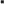 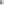 NOT FOLLOWING THESE RULES WILL BE ASICD TO LEAVE THE COURSE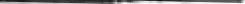 TEE TtMES WILL BE POSTED ON THE OHIO AERIE WEBSITE (ohlostatefoe.com).NO REFUNDS OF ENTRY FEES	BILL SCHRAM (CHAIRMAN)	ROB REIN (MANAGER)RALPH SCYOC & JEFF ROBINSON (CO-CHAIRMAN)HOTELSBAYMONT BY WYNDAM 230 SCENIC CREST DRZANESVILLE, OH 43701740454-933260 ROOMS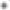 $124.00 PLUS TAX PER NIGHTBEST WESTERN4929 EAST PIKEZANESVILLE, OH 43701740-453-6mSO ROOMSPER NIGHT PLUS TAX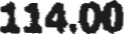 HAMPTON INN 109 SPRING STZANESVILLE, OH 43701740-453-651130 ROOMS$189.00 PER NIGHT PLUS TAXSUPER 8 HOTEL2440 ONATIONAL RDZANESVILLE, OH 43701740-455-312430 ROOMS$89.OO.94-OO PER NIGHT PLUS TAXCOMFORT INN 725 ZANES ST ZANESVILLE, OH 43701740-453-877030 ROOMS$114 too PER NIGHT PLUS NIGHTREFERENCE EAGLE STATE GOLF TOURNAMENT WHEN CALLING HOTELSContributions Grants Am Vets 99	Check	7,000.00Total Grants Am V...	7,000.00Grants Amherst #1442	Total Grants Amh..	28,510.00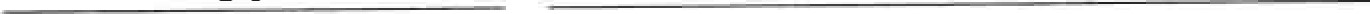 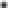 Grants Andover #4035Check	5,000.00 Check	5,000.00	Check	500.00	Total Grants Ando...	10,500.00Grants Ashland #2178	Total Grants Ashla..	18,500.00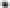 Grants Bedford #2122	Check	1 ,020.oo	Check	170.00Total Grants Bedf.	1,190.00Grants Blanchester #2222Total Grants Blanc...	19,000.00Grants Bowling Green #2180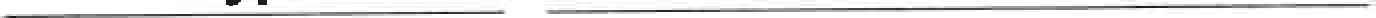 Total Grants Bowli...	8,000.00Grants Bryan #2233Check	700.00 Check	2,500.00 Check	750.00 Check	1,000.00 Check	700.00Check	500.00 Check	500.00	Check	2,000.00	Total Grants Brya...	8,650.002Grants Buckeye Lake #2801Check	1,000.00 Check	1 ,ooo.oo	Check	500.00Total Grants Buck.	2,500.00Grants Chardon #2261	Check	2,500.00Check	1 ,ooo.oo Check	1 ,ooo.ooTotal Grants Char...Grants Chillicothe 600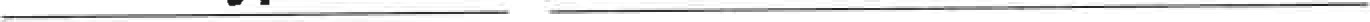 Total Grants Chilli.	10,830.00Grants Circleville #685Total Grants Circle...	4,000.00Grants Clyde #2291	Total Grants Clyde...	55,061.00Grants Columbia Station #4003	Check	1 ,ooo.oo	Check	3,000.00	Total Grants Colu..	4,000.00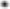 Grants Covington 3998	Check	500.00	Check	500.00Total Grants Covin...	1,000.00Grants Delaware #376	Check	2,500.00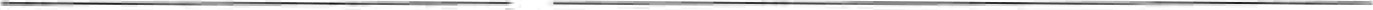 	Check	2,500.00	Check	5,000.00Check	1,000.00 Check	1,360.00Total Grants Dela.12,360.00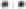 Grants Dover #515Check	5,000.00 Check	600.00	Check	10,000.00Total Grants Dove...	15,600.004Grants Fairfield #3680	Check	1 ,ooo.oo	Check	1 ,530.ooTotal Grants Fairfi	2,530.00Grants Findlay #2118	Check	2,500.00Total Grants Findl...	2,500.00Grants Fostoria #430	Check	1 ,ooo.oo	Check	1 ,ooo.oo	Check	500.00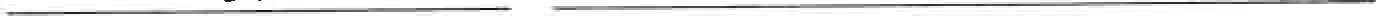 	Total Grants Fosto...	2,500.00Grants Franklin #2309	Check	500.00	Check	1 ,ooo.oo	Check	500.00	Total Grants Frank.	2,000.00Grants Geneva #2243	Check	500.00	Total Grants Gene...	500.00Grants Georgetown #2293	Geor...	7,850.00Grants Glouster #468Check	2,000.00 Check	750.00Check	1,000.00Total Grants Glou...	3,750.00Grants Hamilton #407Check	4,000.00Check	5,000.00Total Grants Hamil..	9,000.00Grants Heath 3723Check	2,000.00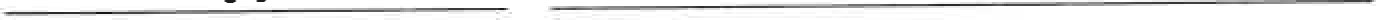 Total Grants Heat.	2,000.00Grants Hicksville #2556Check	3,000.00Total Grants Hicks...	3,000.00Grants Hillsboro #1161Check	1 ,200.oo Check	1 ,200.ooCheck	1,000.00Total Grants Hillsb..	3,400.00Grants Huron #2875	Huro...	9,700.00Grants Lebanon #1395Check	700.00 Check	500.00Check	1,000.00Total Grants Leba...	2,200.00Grants Leetonia #1496Check	1,000.00 Check	1,000.00Check	1 ,ooo.ooTotal Grants Leeto...	3,000.00Grants Lisbon #2216Check	300.00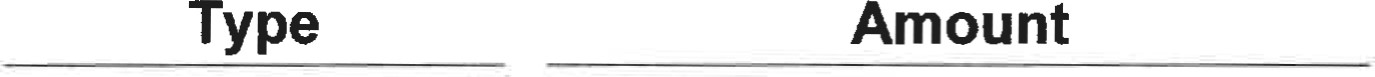 Check	250.00Check	480.00 Check	500.00Check	1 ,083.ooTotal Grants Lisbo.2,613.00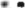 Grants London #950Total Grants Lond.4,540.00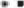 Grants Middletown #528	Middl...	8,528.00Grants Millersburg 2418.Check	1 ,ooo.ooTotal Grants Miller...	1,000.00Grants Murray CITY 1044Check	1 ,ooo.ooTotal Grants Murr...	1,000.00Grants New Carlisle #3491Check	5,000.00Total Grants New	5,000.00Grants New Waterford #2415Check	170.00Total Grants New170.00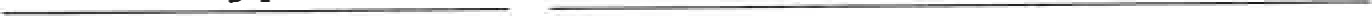 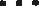 Grants Norwalk #711Check	340.00 Check	5,000.00 Check	1 ,600.ooCheck	5,000.00Check	0.00Check	1 ,ooo.oo Check	2,500.00Check	1 ,500.oo Check	1 ,500.oo Check	2,500.00 Check	3, 1 oo.oo Check	2,700.00Check	400.00Total Grants Norw...	27, 140.00Grants Paulding #2405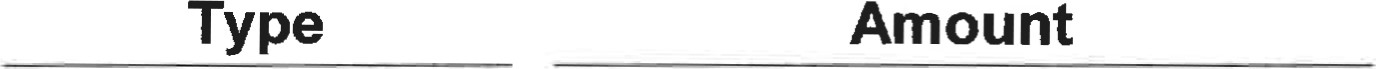 Check	1 ,ooo.oo Check	300.00Check	500.00Total Grants Pauld...	1,800.00Grants Port Clinton #2295Check	250.00Check	15,000.00Total Grants Port	15,250.00Grants Portage Lakes #2736Check	5,000.00Check	4,000.00Total Grants Porta...	9,000.00Grants Reynoldsburg #3261Check	1 ,ooo.ooCheck	5,000.00Total Grants Reyn...	6,000.00Grants Rossford #2322Check	1,000.00Check	1 ,ooo.ooTotal Grants Rossf...	2,000.00Grants Sandy Valley #3228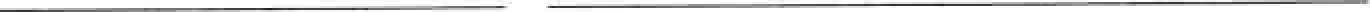 Check	500.00	Check	500.00	Check	500.00Total Grants Sand...	5,250.00Grants Shelby #763Check	1,500.00 Check	750.00	Check	13,000.00Total Grants Shelb...	15,250.00Grants Springboro #4014Total Grants Sprin.	8,400.00Grants Springfield #397	Check	10,200.ooTotal Grants Sprin.	10,200.00Grants Streetsboro #4300	Check	1,000.00	Check	1 ,ooo.ooTotal Grants Stree...	2,000.00Grants Sunbury #3614Check	1,000.00 Check	1 ,ooo.oo	Check	5,000.00Total Grants Sunb.	7,000.00 Type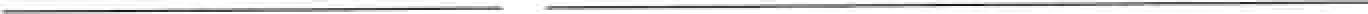 Grants Tipp City #2201Check	500.00Total Grants Tipp .	500.00Grants Urbana #979Check	5,000.00Check	2,000.00Total Grants Urba...	7,000.00Grants Wadsworth #2117Check	250.00Total Grants Wad..	250.00Grants Washington CH #423Total Grants Was..	1 1 ,200.ooGrants Wellington #2051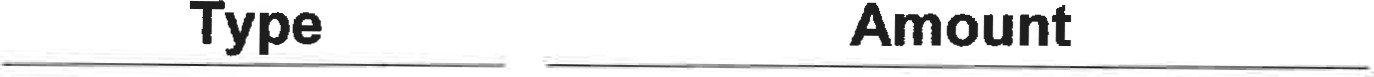 Check	1 ,ooo.oo Check	1 ,ooo.oo	Check	1,000.00	Total Grants Welli...	24,500.00Grants Xenia #1689Check	1,000.00 Check	5,000.00	Total Grants Xenia...	6,000.00Grants Zanesville #302Check	2,295.00 Check	1 ,ooo.oo Check	570.00 Check	170.00 Check	2,600.00 Check	1 ,ooo.oo Check	5,000.00 Check	5,000.00	Check	170.00Total Grants Zane.. 17,805.00 Total Contributions 464,527.00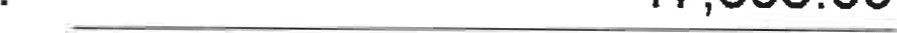 TOTAL	464,527.00Office of1170 Richfield CenterWilliam IsaacsBeavercreek, OH 45430State SecretaryPhone: 800.382.2815ohioeagles@swohio.twcbc.com ohiostatefoe.comFax: 513.422.3540GOD, FLAG & COUNTRYTOM SMITH, CHAIRMANBalance Forward: April 1, 2023 Donations:$13,053.37Ending Balance:$13,053.37DON CASE SCHOLARSHIPRANDY SIMON. CHAIRMANBalance Forward: April 1, 2023$9,597.00Donations: District #16$35.00Gary Elsass$145.00John Schiavone$50.00Walt McFarland$10.00Ending Balance:$9,837.00VILLAGE NETWORK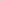 JIM JAKUBOWSKI, CHAIRMANBalance Forward: April 1, 2023$10,387.00Donations: Covington #3998$300.00Ending Balance:$10,687.00"BLACKIE FLOYD" CANCER FUNDCHUCK DEVEREAUX, CHAIRMANBalance Forward: April l, 2023$21,854.00Donations: Stan Howell$15.00Ending Balance:$21,869.00CARL BRITTON BLIND FUNDED CAMPBELL, CHAIRMANBalance Forward: April 1, 2023$13,788.50Donations: District #16$27.00Ending Balance:$13,815.50EAGLE VILLAGE FUNDRAYMOND GUY, CHAIRMANBalance Forward: April l, 2023 Donations:$9,478.00Ending Balance:$9,478.00ALZHEIMER'S FUNDRALPH SCYOC. CHAIRMANBalance Forward: April 1, 2023 Donations$22,119.75Ending Balance:$22,119.75LEW REED SPINAL CORD INJURYRALPH FREAS, CHAIRMANBalance Forward: April 1, 2023$13,415.00Donations: Jerry Kayler$10.00Larry Ridgway$10.00District #16$39.00Greg Bock/Denny Baer$62.00Ending Balance:$13,536.00KIDNEY FUNDGORDON WOOLEY9 CHAIRMANBalance Forward: April 1,2023 Donations:$21,795.00Ending Balance:$21,975.00CHILDREN'S FUNDBOB WRIGHT, CHAIRMANBalance Forward: April 1, 2023 Donations:$14,996.00Ending Balance:$14,996.00DIABETES FUNDEARL MOODY. CHAIRMANBalance Forward: April 1, 2023 Donations:$16,733.50Ending Balance:$16,733.50GOLDEN EAGLE FUNDJOE MACE CHAIRMANBalance Forward: April 1, 2023 Donations:$9,150.00Ending Balance$9,150.00HEART FUNDMIKE WILLIAMS, CHAIRMANBalance Forward: April 1, 2023$20,879.00Donations: Willoughby #2300$485.50Delaware #376$5000.ooEnding Balance$26,364.50OHIO STATE UNIVERSITY PROJECTJIM UHL, CHAIRMANBalance Forward: April 1, 2023$9,247.00Donations: District #17$41.00Ending Balance:$9,288.00RECREATION FUNDDAVE FAVORITE, CHAIRMANBalance Forward: April 1, 2023$6,202.00Donations: Troy #971$2,000.00Dave Favorite phone fine$5.00Ending Balance:$8,207.00MEMORIAL FOUNDATIONDAVE VANCE. CHAIRMANBalance Forward: April 1, 2023 Donations:$11,522.00Ending Balance:$11,522.00DISTRICT No. 08 (NE) SAM COLUNDRELLODISTRICT No. 08 (NE) SAM COLUNDRELLODISTRICT No. 08 (NE) SAM COLUNDRELLODISTRICT No. 08 (NE) SAM COLUNDRELLODISTRICT No. 08 (NE) SAM COLUNDRELLODISTRICT No. 08 (NE) SAM COLUNDRELLO213YOUNGSTOWN24117-10%316SALEM36191413*392%1476 NILES36581-4%2*225%1496 LEETONIA1506 EAST PALESTINE483978%2*202%2172 GIRARD12o8-11%67%2216 LISBON3670%92%2415NEW WATERFORD361075-6%2*208%2705 GARRETTSVILLE2414210%*175%3298 AUSTINTOWN60672*120%OTALOTAL33653612DISTRICT No. 03 (CN) CODY GOODRICHDISTRICT No. 03 (CN) CODY GOODRICHDISTRICT No. 03 (CN) CODY GOODRICHDISTRICT No. 03 (CN) CODY GOODRICHDISTRICT No. 03 (CN) CODY GOODRICHDISTRICT No. 03 (CN) CODY GOODRICH600CHILLICOTHE60657-4%95%2227WAVERLY24128928%3*371%2271NEW BOSTON48151205%2*250%2279McARTHUR48658-2%121%4285PORTSMOUTH3661243%344%TOTALTOTAL21645448DISTRICT No. 04DISTRICT No. 04DISTRICT No. 04463CORNING243414%*171%468GLOUSTER24O1667%1034JACKSONVILLE1255212%4*433%1044MURRAY CITY121045-3%3*375%2168LOGAN361552%*153%2171POMEROY3613957%2*264%3665BEVERLY36138311%2*231%TOTALTOTAL18045387DISTRICT No. 13 (NW)DISTRICT No. 13 (NW)DISTRICT No. 13 (NW)DISTRICT No. 13 (NW)DISTRICT No. 13 (NW)402TIFFIN723810%*113%430FOSTORIA36851-1%*142%2118 FINDLAY24912020%5*500%2184 UPPER SANDUSKY12o12-13%*100%2198 CAREY24o35*146%2633NORTH BALTIMORE24o47-8%*196%TOTALTOTAL19220346DISTRICT No. 09 (NW) DISTRICT No. 09 (NW) DISTRICT No. 09 (NW) DISTRICT No. 09 (NW) ALLEN SCHRAMMALLEN SCHRAMMALLEN SCHRAMMALLEN SCHRAMM431ELYRIA609892%148%444SANDUSKY36773-8%2*203%711NORWALK1681614989%1442AMHERST18023332*184%2051WELLINGTON15671553%99%2869NEW LONDON242501%2*208%2875HURON12091413%118%4354WAKE-MAN607721%*120%TOTALTOTAL804801061DISTRICT No. 14 (NW) PAUL ANDRZEIEWSKIDISTRICT No. 14 (NW) PAUL ANDRZEIEWSKIDISTRICT No. 14 (NW) PAUL ANDRZEIEWSKIDISTRICT No. 14 (NW) PAUL ANDRZEIEWSKIDISTRICT No. 14 (NW) PAUL ANDRZEIEWSKIDISTRICT No. 14 (NW) PAUL ANDRZEIEWSKI490BELLEVUE15613114-1%73%712FREMONT120151240%*103%2180 BOWLING GREEN362553%*153%2291 CLYDE481813410%2*279%2295PORT CLINTON368697%*192%2322ROSSFORD6011103-4%*172%2562 MAUMEE60768-2%*113%2597 DELTA487672%*140%TOTALTOTAL56481734DISTRICT No. 10 (NE) TONY ALLENDISTRICT No. 10 (NE) TONY ALLENDISTRICT No. 10 (NE) TONY ALLENDISTRICT No. 10 (NE) TONY ALLENDISTRICT No. 10 (NE) TONY ALLEN2122BEDFORD72243-5%2217GARFIELD HEIGHTS12113-20%108%2221EUCLID12o40%33%2259WATERLOO122265%2*217%2282BEREA12137028%4*583%4003COLUMBIA STATION48890-3%*188%4204PARMA247509%2*208%TOTAL19233296DISTRICT No. 15DISTRICT No. 15DISTRICT No. 15DOUG MUNOZDOUG MUNOZDOUG MUNOZ971TROY608803%*133%1403 SIDNEY363111114%3*308%2177 GREENVILLE365431%*119%2201 TIPP CITY60131354%2*225%2347 VERSAILLES8413602%71%3491 NEW CARLISLE36o14-11%39%3998 COVINGTON84665-2%77%4069 ENON1234117%3*342%TOTALTOTAL40879549DISTRICT No. 11 (NE) DISTRICT No. 11 (NE) DISTRICT No. 11 (NE) DISTRICT No. 11 (NE) ROBERT KEIFERROBERT KEIFERROBERT KEIFER555AKRON340-1%*167%2117WADSWORTH6018958%*158%2164RAVENNA2467511%3*313%2207CUYAHOGA FALLS84152017%2*239%2224MEDINA96161819%*189%2736PORTAGE LAKE484665%*138%3505BRUNSWICK1201292-8%77%4300STREETSBORO246455%*188%TOTALTOTAL48080795DISTRICT No. 16 (NW) DENVER D. WIELANDDISTRICT No. 16 (NW) DENVER D. WIELANDDISTRICT No. 16 (NW) DENVER D. WIELANDDISTRICT No. 16 (NW) DENVER D. WIELANDDISTRICT No. 16 (NW) DENVER D. WIELANDDISTRICT No. 16 (NW) DENVER D. WIELANDDISTRICT No. 16 (NW) DENVER D. WIELAND372DEFIANCE144465%2233BRYAN12015-2%77%2246MONTPELIER606976%*162%2405PAULDING36578-4%2*217%2556HICKSVILLE6010600%*100%4428NAPOLEON244328%*133%TOTALTOTAL44444452DISTRICT No. 12DISTRICT No. 12DISTRICT No. 12MIKE ROEDERMIKE ROEDERMIKE ROEDER397SPRINGFIELD847109-7%*130%423WASHINGTON CT-481178-4%*163%685CIRCLEVILLE84261474%*175%950LONDON365838%2*231%1689XENIA-12%43%2244COLUMBUS S.S.244436%*179%2252COLUMBUS LINDEN60341311%2*218%3261REYNOLDSBURG363742%2*206%TOTALTOTAL43293691AERIE NO.LOCATIONQUOTAAPPS YTD GAINQUOTEDISTRICT No. 21DISTRICT No. 21DISTRICT No. 21(NE) BRUCE REIN(NE) BRUCE REIN(NE) BRUCE REIN408CONNEAUT3659-4%1463 ASHTABULA4831201%2*250%2243 GENEVA485340%71%2261 CHARDON484%2300 WILLOUGHBY96875-5%78%2436 CHARGRIN FALLS180121842%102%3605 MENTOR24165810%2*242%3881 JEFFERSON243714819%6*617%4035PYMATUNING48141036%2*215%4086WICKLIFFE361%92%OTALOTAL588121885AERIE NO.AERIE NO.LOCATIONQUOTAAPRILAPPS YTD NETGAIN% OFQUOTEDISTRICT No.17 (SE) DAVID YUNCKERDISTRICT No.17 (SE) DAVID YUNCKERDISTRICT No.17 (SE) DAVID YUNCKERDISTRICT No.17 (SE) DAVID YUNCKERDISTRICT No.17 (SE) DAVID YUNCKER515515DOVER36171223*339%582582DENNISON24o14-11%58%21852185CARROLLTON36348-1%*133%22642264URICHSVILLE2447712%3*321%24182418MILLERSBURG248513%2*213%32283228SANDY VALLEY36368*189%TOTALTOTAL18035380DISTRICT No. 18 (NW) DWIGHT HEDGUNDISTRICT No. 18 (NW) DWIGHT HEDGUNDISTRICT No. 18 (NW) DWIGHT HEDGUNDISTRICT No. 18 (NW) DWIGHT HEDGUNDISTRICT No. 18 (NW) DWIGHT HEDGUNDISTRICT No. 18 (NW) DWIGHT HEDGUNDISTRICT No. 18 (NW) DWIGHT HEDGUNDISTRICT No. 18 (NW) DWIGHT HEDGUN336MANSFIELDMANSFIELD366763%2*211%763SHELBYSHELBY369889%2*244%859CRESTLINECRESTLINE243326%133%2178ASHLANDASHLAND96141658%*172%2275LOUDONVILLELOUDONVILLE244442%183%TOTALTOTALTOTAL21636405DISTRICT No. 22DISTRICT No. 22(NW)(NW)HENRY SCHMIESINGHENRY SCHMIESINGHENRY SCHMIESING691WAPAKONETA120870%767ST. MARYS60862-5%*103%1291 CELINA156243055%*196%1292 ROCKFORD366%139%1391 MINSTER1081%69%3025 COLDWATER727904%*125%3615INDIAN LAKE84432583*307%OTALOTAL636107923DISTRICT No. 19 (NE) DISTRICT No. 19 (NE) DISTRICT No. 19 (NE) MELVIN BOONEMELVIN BOONEMELVIN BOONE141CANTON3610947%2*261%190MASSILLON144191410%98%811WOOSTER249789%3*325%2223NORTH CANTON19-8%*135%2370McKiNLEY16818206-2%123%2374LOUISVILLE1683195-2%*116%TOTAL68478908DISTRICT No. 23DISTRICT No. 23DAVE WILLIAMSDAVE WILLIAMSDAVE WILLIAMS376DELAWARE7281042%144%979URBANA12327-5%2*225%2163 KENTON601786-8%143%2166 BELLEFONTAINE245562%2*233%3506 MARYSVILLE48233196*665%3614 SUNBURY60121209%2*200%3974MECHANICSBURG48460125%TOTALTOTAL32472772DISTRICT No. 20 (SW)DISTRICT No. 20 (SW)DISTRICT No. 20 (SW)JIMMY NORTHJIMMY NORTHJIMMY NORTH1161HILLSBORO96251240%*129%1224WILMINGTON366455%*125%1325GREENFIELD24121039%4*429%2222BLANCHESTER24512919%5*538%2289BATAVIA12117-1%*142%2293GEORGETOWN487743%*154%TOTAL24056492DISTRICT No. 24DISTRICT No. 24(NW)TROY ELLEBROCKTROY ELLEBROCKTROY ELLEBROCK370LIMA312694800%154%471DELPHOS1566870%56%2234 OTTAWA1562-1%54%2772 COLUMBUS GROVE241323%*133%2793 LEIPSIC607913%152%OTALOTAL70885775NORTHEAST3496 2280153%CENTRAL3915 1560251% 2*SOUTHEAST1022 528194%MAY 2023DISTRICT MEETING SCHEDULEMAY 2023DISTRICT MEETING SCHEDULEMAY 2023DISTRICT MEETING SCHEDULEMAY 2023DISTRICT MEETING SCHEDULEMAY 2023DISTRICT MEETING SCHEDULEMAY 2023DISTRICT MEETING SCHEDULEDISTRICTAERIEDATETIMESPEAKEROFFICE1Reading #1095Sat, May 132:00 PMRalph FreasState 3 rd VP2Springboro #4014Sat, May 134:00 PMDave WoltzState 1st VP3Chillicothe #600Sun. May 212:00 PMJim "Bingo" UhlSEZ StateTrustee4Corning #463Sun, May 212:00 PMJeff RossPast State Officer5Zanesville #302Sun, May 212:00 PMJim JakubowskiState Chaplain6Dillonvale #1572Sun, May 212:30 PM	Dave Pearce	Jr Past St President	Dave Pearce	Jr Past St President7Bellaire #371sun, May 72:00 PMMEETING CANCELLED!!MEETING CANCELLED!!8East Palestine #1506Sun, May 72:30 PM	Chuck Devereau	Past State Officer	Chuck Devereau	Past State Officer9Wakeman #4354Sun, May 72:00 PMMEETING CANCELLED! !MEETING CANCELLED! !10Garfield #2217Sun, May 72:00 PMJoe MacePast State Officer11Brunswick #3505Sun. May 72:30 PMBob WrightPast State Officer12Circleville #685Sun, May 212:00 PMMike WilliamsCNZ State Trustee13NO INFORMATION14Clyde #2291Sun, May 72:00 PMWalt McFarlandState 2nd vp15Troy #971Sun, May 212:00 PM	Jack Buehner	State President	Jack Buehner	State President16Defiance #372Sat, May 137:00 PMDennis Hershberger SE State Zone VPDennis Hershberger SE State Zone VP17Dover #515sun, May 72:00 PMJoe ReddishNE State Zone VP18Mansfield #336Sat, May 132:00 PMRob ReinState Inside Guard19McKinley #2370Sun, May 212:00 PMGordon WooleySWZ State Trustee20Hillsboro #1161sun, May 212:00 PMPaul MoserState Conductor21Chardon #2261Sun, May 72:00 PMBill JarvisCN State Zone VP22St Mary's #767Sun, May 212:00 PMRandy SimonNWZ State Trustee23Bellefontaine #2166Sun, May 212:00 PMTom WeaverNW State Zone VP24Delphos #471Sun, May 71:00 PMLarry RyanSW State Zone VPOhio State Eagles Special Activity	DUE BEFORE JUNE 1, 2023NarneAerie or Aux. #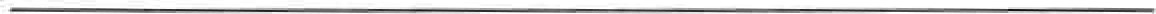 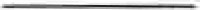 Address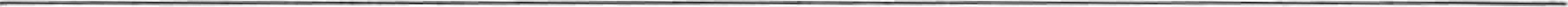 Contact #	Email: 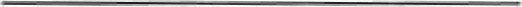 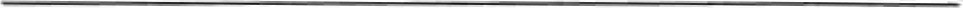  Not interested at this time, email me to let me know — leisaoile	amil.com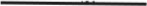 Make check out to: Ohio State Auxiliary, FOESend to: Leisa Oiler, 1451 Tall Meadows Dr. Cols, Ohio 43223 Thank you so much for your support!Check5,000.00Check2,000.00Check1,000.00Check5,000.00Check2.500.ooCheck510.00Check3,500.00Check3,000.00Check3,000.00Check3,000.00Check12,000.00Check1 ,ooo.ooCheck500.00Check1,500.00Check1,000.00Check1,500.00Check1 ,ooo.ooCheck1 ,500.ooCheck500.00Check500.00Check500.00Check15,000.00Check1 ,ooo.ooCheck1,000.00Check1 ,ooo.ooCheck1 ,ooo.ooCheck1 ,ooo.ooCheck1 ,ooo.ooCheck1,000.00Check1,000.00Check1 ,ooo.ooCheck2,000.00Check250.00Check280.00Check600.00Check5,000.00Check2,000.00Check700.00Check1 ,ooo.ooCheck1 000.00Check1 ,ooo.ooCheck1 ,ooo.ooCheckCheckCheck5,000.00CheckCheckCheck500.00CheckCheckCheck6,000.00CheckCheckCheck200.00CheckCheckCheck5,000.00Check2,000.002,000.002,000.00Check3,000.003,000.003,000.00Check6,930.006,930.006,930.00Check5,000.005,000.005,000.00Check6,000.006,000.006,000.00Check8,500.008,500.008,500.00Check3,431.003,431.003,431.00Check3,500.003,500.003,500.00Check1 ,ooo.ooCheck1 ,ooo.ooCheck1 ,ooo.ooCheck1 ,ooo.ooCheck1,000.00Check1 ,350.ooCheck1,000.00Check500.00Check100.00Check2,500.00Check250.00Check1 ,600.ooCheck5,000.00Check250.00Check200.00Check1 ,ooo.ooCheck3,000.00Check340.00Check3,000.00Check1 ,ooo.ooCheck528.00Check4,000.00Check250.00Check500.00Check500.00Check500.00Check500.00Check500.00Check500.00Check500.00Check750.00Check750.00Check5,000.00Check1,500.00Check400.00Check1 ,200.ooCheck1,000.00Check3,000.00Check1,000.00Check2,500.00Check2,500.00Check1,000.00Check10,000.00Check1,000.00Check2,000.00Check1,000.00Check500.00Check1,000.00Check1 ,ooo.ooCheck1,000.00Check1,000.00Check1,000.00Check1,000.00